.Restart on wall 4  (16 count)A.  Side Step – Chasse R – Behind Sweep – Step Backward & Forward – Hip BumpsB.  Scissor Step – Side Touch – Paddle TouchC.  Right Samba – Left Samba – Walking Step – Step R forward,  ½ TurnD.  Slide Step, Cross Rock – Samba turn ¼   -   ½ TurnEnjoy the dance !Contact : jhonbatin@gmail.comA Solas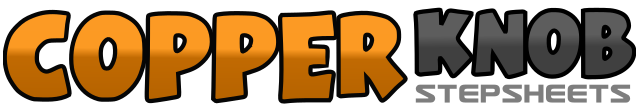 .......Count:32Wall:4Level:Intermediate.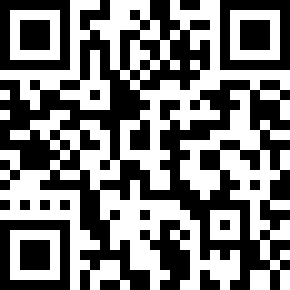 Choreographer:Jhon Batin (INA) - September 2018Jhon Batin (INA) - September 2018Jhon Batin (INA) - September 2018Jhon Batin (INA) - September 2018Jhon Batin (INA) - September 2018.Music:A Solas - KAROL GA Solas - KAROL GA Solas - KAROL GA Solas - KAROL GA Solas - KAROL G........1-2Step R to Right side,  Step L close R3&4Step R to Right side,  Step L next  to R,  Step R to Right  side5&6Sweep  L behind ¼  to Left,  Step R backward close  together  L,  Step L forward7-8&Step R forward, Touch L forward,  Left  Hip Bumps1&2Step L to side, (&) close  R  together,  L cross over  R3&4Step R to side,  Touch  L beside  R,  Step L to L side5-6-7-8Touch R to Right  side,  Turn ¼  Left  touch R to side (9:00)Turn ¼  Left  touch R to side (6:00), Turn ¼  Left  touch R to side (3:00)1&2Cross R over  L, Rock L to Left side,  Recover on  R3&4Cross L over R, Rock R to Right side,  Recover on  L5-6Step R forward,  Step L forward over R7&8Step R forward,  ½  Turn  to Left,  Step R forward1-2&3Step  L  slide to Left  side  -  Cross R  behind  L,  Recover  on  L ,  Step  R to R side4&5Cross  L over R,  Step R  to R side,  Turn  ¼  to Left,  Step L in place6-7&8Step R  forward,  Step L forward,  ½ Turn  to Right  - Step R backward,  ½ Turn  to Right,  Step R forward